НАПИСАНИЕ SEO-СТАТЕЙ ДЛЯ САЙТА ОТ ВЕБ-СТУДИИ AKTUALWEB - 1000 ЗНАКОВ ЗА 250 РУБДля продвижения товара или услуги сегодня многие компании или частные предприниматели весьма успешно используют собственные сайты. При этом не все понимают, что эффективность сайта зависит от его популярности, на что, в свою очередь, влияет структура страниц и  контент. Эффективным инструментом продвижения  ресурса является написание статей  с использованием законов оптимизации, ориентированных на поисковые системы.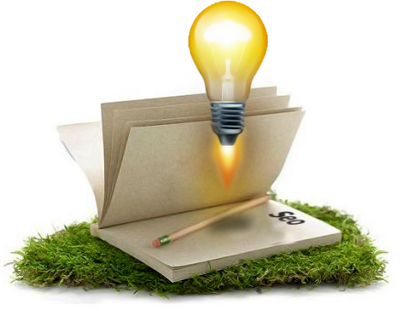 
Речь идет о seo-оптимизации, которая использует правильно написанные статьи или другой контент. При оптимизации текста специалистом в этой области создается определенная структура контента сайта, что обязательно будет отмечено поисковыми программами. Наполнить собственный сайт правильным текстом достаточно сложно, особенно если его владелец не имеет понятия о в seo-оптимизации. В этом случае следует обратиться к специалистам, например, предлагаем написание seo оптимизированных статей для сайта квалифицированным копирайтером веб-студии AktualWeb. У нас можно заказать написание статьи для сайта, благодаря которой ваш ресурс будет поднят в списке аналогичных запросов и его увидит большее число пользователей.Мы знаем, как подружиться с поисковыми машинами!
Наши специалисты являются профессиональными авторами seo-статей для поисковых задач, обладающие специальными знаниями и большим опытом работы в этой сфере. Правильно оптимизированная  под конкретный ключевой запрос статья для сайта позволяет  легко вывести его в топ 10 известных поисковиков (Яндекс и Google). На такой сайт поисковики реагируют тем, что сайт поднимается выше в списке результатов, которые выдаются по определенному запросу. А находясь во главе списка, ресурс обеспечивает своему владельцу огромное количество просмотров, а соответственно, и увеличение прибыли. Написание статьей для сайта, с одной стороны, не- сложное задание, но с другой – не каждый автор использует инструменты продвижения. Веб-студия AktualWeb предлагает услуги (копирайтинг) написание статей для сайта любой тематики.
Заказ  статей для сайта следует рассматривать как вложение в рекламу, которая будет работать двадцать четыре часа в сутки. Отлично сформированный и грамотно подобранный контент – это менеджер, который  круглосуточно предлагает товары или услуги потенциальным покупателям. Используя инструменты seo- продвижения, мы выведем ваш сайт наверхушку результатов в поисковой пирамиде. А уникальный контент от профессионалов позволяет предоставить полную информацию об услугах или товарах, побуждая каждого пользователя к покупке..
Команда наших профессионалов выгодно раскроет  предложение, узнает о возможностях, потенциальных клиентах и их возражениях, а также подтолкнет к совершению покупки или оформлению заказа именно на вашем сайте. Затратив небольшую сумму на копирайтинг, вы привлекаете в свой бизнес эффективный инструмент раскрутки, который обеспечит вас определенной прибылью и положительными результатами. Мы работаем индивидуально с каждым заказчиком, учитывая все его пожелания и знания в данной области.